Allegato A     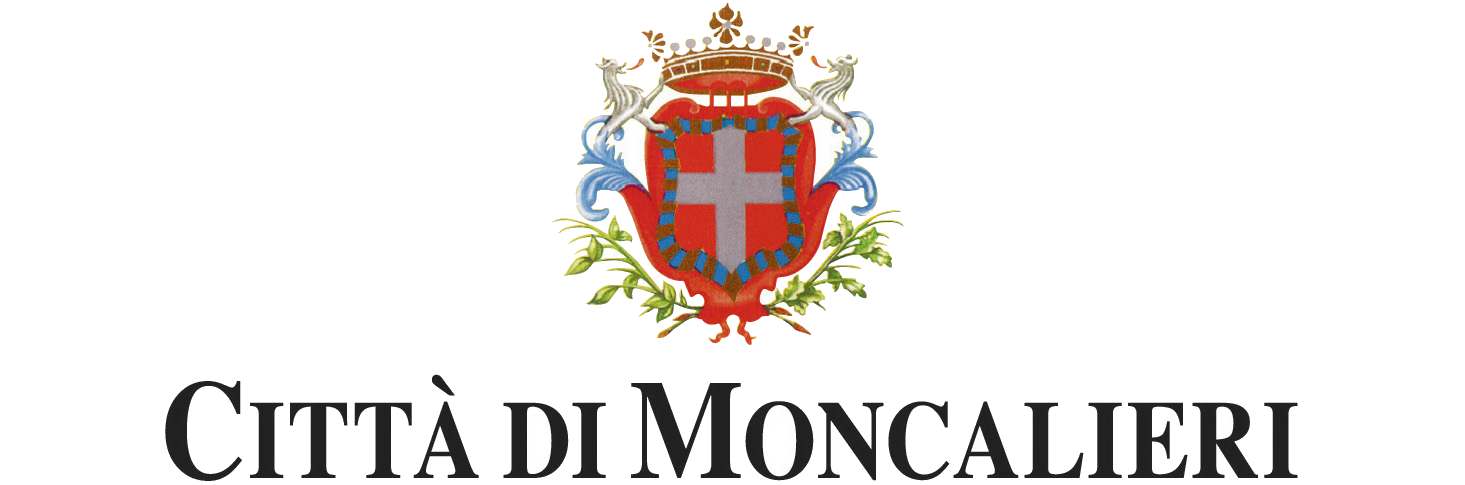 AVVISO PUBBLICOSELEZIONE PER CANTIERE DI LAVORO 2018 di Moncalieri promuove un progetto di Cantiere di lavoro (ai sensi dell’articolo 32 della legge regionale 22 dicembre 2008, n. 34), denominato “Valorizzazione ambientale e culturale a Moncalieri” della durata di n. 260 giornate lavorative di 25 ore settimanali distribuite su 5 giornate, con un’indennità giornaliera corrisposta ai beneficiari pari a Euro 24,46.  Il progetto è  rivolto a n. 12 disoccupati di cui n. 10 nell’ambito della “Manutenzione delle aree verdi e beni pubblici” e n. 2 nella “Tutela e valorizzazione del patrimonio documentale e archivistico”. Il progetto è riservato ai  residenti a Moncalieri e avrà inizio indicativamente nel mese di giugno 2018.I 10 beneficiari del progetto “Manutenzione delle aree verdi e beni pubblici”  verranno impiegati nei lavori di manutenzione quali ad esempio, pulizia di piccoli giardini pubblici, aiuole e in generale delle aree verdi, ripristino di recinzioni, decorazioni di interni, verniciatura cancellate, ecc, mentre i 2 beneficiari della “Tutela e valorizzazione del patrimonio documentale e archivistico” verranno impiegati nell’ambito del patrimonio documentale della Biblioteca Civica di Moncalieri,  per la depolveratura straordinaria dei libri e delle opere d’arte.L’individuazione dei 12 partecipanti al Cantiere sarà fatta in parte, per n. 7 persone, tramite selezione pubblica della Città di Moncalieri così come specificato successivamente nel presente avviso e in parte, per n. 5 persone, tramite chiamata nominativa. Le persone chiamate nominativamente saranno segnalate alla Città di Moncalieri dai Servizi socio assistenziali nell’ambito delle attività di Servizi Integrati individuate tra quelle appartenenti a nuclei famigliari in particolare stato di bisogno.Il presente avviso pertanto si rivolge a n. 7 persone disoccupate.Il Cantiere di lavoro sarà attivato previa autorizzazione da parte della Regione Piemonte e previa esecutività di tutti gli atti amministrativi propedeutici e necessari.DESTINATARIPossono partecipare alla selezione, per n. 5 persone da impiegare nell’ambito della “Manutenzione delle aree verdi e beni pubblici” e per n. 2 persone da impiegare nella “Tutela e valorizzazione del patrimonio documentale e archivistico”, i disoccupati in possesso dei requisiti appresso indicati che devono essere posseduti al momento della presentazione della domanda:Residenza: essere residenti in Moncalieri.Cittadinanza: essere cittadini italiani, o di uno stato appartenente all’Unione Europea, purché in possesso dell’attestazione di iscrizione anagrafica di cittadino dell’Unione Europea, rilasciata dall’ufficio anagrafe del Comune, o in possesso dell’attestato che certifichi la titolarità del diritto di soggiorno permanente ai sensi degli artt. 14 e 15 del D.lgs. 30/07; oppure, essere extracomunitari in possesso del permesso di soggiorno o permesso CEE per soggiornanti di lungo periodo.Iscrizione al Centro per l’Impiego: essere disoccupati ai sensi del D.Lgs. 150/2015.  Età: avere un’età uguale o superiore ai 45 anni.Titolo di studio: per la “Manutenzione delle aree verdi e beni pubblici”: essere privi di titolo di studio o avere come titolo di studio quello della scuola dell’obbligo; per la “Tutela e valorizzazione del patrimonio documentale e archivistico”: essere in possesso di diploma di scuola secondaria di secondo grado (se conseguito all’estero, legalmente riconosciuto in Italia - equipollenza);   ISEE  (attestazione contenente l’indicatore di situazione economica equivalente): essere in possesso di dichiarazione ISEE 2018. Ai soggetti che non presentano l’attestazione ISEE è attribuito d’ufficio il valore di euro 35.000.Tra i partecipanti ammessi alla selezione saranno individuati come beneficiari del progetto i primi 5 (cinque) collocati nella graduatoria per la “Manutenzione delle aree verdi e beni pubblici” e i primi 2 (due) collocati nella graduatoria per la “Tutela e valorizzazione del patrimonio documentale e archivistico”. Le graduatorie saranno stilate sulla base degli elenchi elaborati dal Centro per l’Impiego di Moncalieri  in seguito alla  verifica dei requisiti previsti e verranno ordinati in modo crescente sulla base dei seguenti criteri:- Durata dello stato di disoccupazione;- ISEE Il punteggio da attribuire alle persone per l’inserimento in elenco, è ottenuto dalla combinazione dei due criteri attraverso l’applicazione della seguente formula:Punteggio = ISEE - (50 x n° mesi disoccupazione o inoccupazione)Ai soggetti che non presentano l’attestazione ISEE è attribuito d’ufficio il valore di euro 35.000 sul quale viene calcolato il punteggio.A parità di punteggio è data priorità al soggetto con il maggior numero di componenti del nucleo familiare e, in sub-ordine, al soggetto più anziano.MODALITA’ DI PRESENTAZIONE DELLE DOMANDELe persone interessate potranno presentare domanda su apposito modulo dal giorno successivo alla pubblicazione del presente avviso: Dal 17 maggio  al 6 giugno 2018 presso l’ufficio Moncalieri Informa, Via Real Collegio 44 – Moncalieri, nei seguenti giorni/orari: lunedì 14-17.30; martedì 9-12.30/14-17.30; mercoledì 14-17.30; giovedì 9-12.30; venerdì 9-12.30;Dal 17 maggio  al 7 giugno 2018 presso l’ufficio Protocollo, Via Principessa Clotilde 10 – Moncalieri, nei seguenti giorni/orari: dal lunedì al venerdì 8.30-12.15; lunedì e mercoledì anche al pomeriggio dalle 14.30-16.00 (le domande presentate l’ultimo giorno dovranno pervenire entro le ore 12.00).All’atto di presentazione della domanda si dovrà essere muniti dei seguenti documenti:copia fotostatica di un documento di identità in corso di validità;copia fotostatica del codice fiscale;dichiarazione ISEE 2018.Per informazioni e per il ritiro del modulo di domanda* gli interessati possono rivolgersi presso:Moncalieri Informa -  Via Real Collegio 44  - 10024 Moncalieri tel. 011.6401.425 – 011.642238 – email: moncalieri.informa@comune.moncalieri.to.it(*) il modulo di domanda è anche scaricabile dal sito internet del Comune di Moncalieri al seguente indirizzo:  area tematica “Lavoro” - “Moncalieri Lavoro” – Iniziative e progetti (Cantiere di lavoro 2018) -  (http://www.comune.moncalieri.to.it/flex/cm/pages/ServeBLOB.php/L/IT/IDPagina/167). AVVERTENZESarà accettata una sola domanda per nucleo familiare. Sarà possibile fare domanda per una solo ambito del progetto: “Manutenzione delle aree verdi e beni pubblici” o “Tutela e valorizzazione del patrimonio documentale e archivistico”.Non saranno ammesse le domande pervenute fuori termine.Non saranno ammesse le domande presentate da persone che abbiano partecipato ad un cantiere di lavoro in un periodo di tempo inferiore a dodici mesi tra la fine del cantiere e l’inizio di quello successivo (oggetto del presente Avviso), salvo i lavoratori/trici provenienti dal cantiere precedente terminato nel corso dell’anno 2017 per i quali l’applicazione dell’'art. 24 del D.L. 6 dicembre 2011, n. 201 (riforma Fornero) non consente di raggiungere, nel rispetto del comma 5 dell’art. 32 della L.R. 34/08 che disciplina il funzionamento dei Cantieri di lavoro, i requisiti pensionistici di vecchiaia o assegno sociale entro i 24 mesi dal termine del cantiere precedente. Inoltre, non saranno ammesse e/o saranno escluse le persone che al momento dell’iscrizione, o a progetto avviato, siano o diventino percettori di trattamenti previdenziali, comprese le indennità a tutela dello stato di disoccupazione (NASPI e DIS-COLL) e/o emolumenti percepiti a titolo di ammortizzatori sociali.L’effettiva partecipazione al cantiere è subordinata al non essere contestualmente inseriti in altri interventi/progetti di politiche attive del lavoro promossi e finanziati dalla Città di Moncalieri (ad es. progetto Attivarsi per il Lavoro) nel corso del 2018. Con la presentazione della domanda, che deve essere sottoscritta pena l’esclusione, il richiedente dichiara di essere a conoscenza e di accettare tutte le norme del presente avviso.Dopo la scadenza per la presentazione delle domande si provvederà  a trasmettere al Centro per l’impiego di Moncalieri l’elenco delle persone candidate per la verifica dei requisiti dello stato di disoccupazione e della relativa anzianità di iscrizione necessari per stilare la graduatoria dei beneficiari che sarà pubblicata sul Sito Istituzionale del Comune: la pubblicazione sostituisce ogni altra comunicazione. Presso l’ufficio Moncalieri Lavoro, sito in via Real Collegio 44, sarà possibile avere informazioni dettagliate in merito alla graduatoria pubblicata.I richiedenti sono consapevoli delle responsabilità civili e penali in caso di dichiarazioni false o incomplete, o di omissioni ai sensi dell’art. 76 del DPR 28/12/2000 n. 445 s.m.i. in materia di dichiarazioni sostitutive di certificazione o di atto di notorietà.Ai sensi dell’art. 13 del D.lgs. n. 196/2003, “Codice in materia di protezione dei dati personali”, i dati personali forniti e raccolti in occasione del presente procedimento saranno utilizzati esclusivamente in funzione e per i fini conseguenti agli adempimenti della selezione.In ordine all’utilizzo di tali dati l’interessato potrà esercitare i diritti nel Titolo II della parte I del decreto citato. Titolare del trattamento è il Comune di Moncalieri.Moncalieri, 16 maggio 2018                                                                                                                       La DirigenteSettore Sviluppo di Comunità                                                                                                                      Dott.ssa Elena Ughetto